ПРОЕКТ       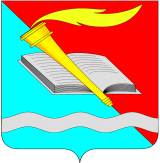 АДМИНИСТРАЦИЯ ФУРМАНОВСКОГО МУНИЦИПАЛЬНОГО РАЙОНА ПОСТАНОВЛЕНИЕ от ________________2020						              № _____________г. Фурманов О внесении изменений в постановление администрации Фурмановского муниципального района от 13.08.2018  №  661 «Об утверждении административного регламента предоставления муниципальной услуги  «Предоставление разрешения на условно разрешенный вид использования земельного участка или объекта капитального строительства администрацией Фурмановского муниципального района»В целях приведения  в  соответствие с изменениями в Градостроительный кодекс РФ и с Федеральным законом   от 27.07.2010  № 210-ФЗ «Об организации предоставления государственных и муниципальных услуг», в целях повышения качества и доступности предоставляемых муниципальных услуг, п о с т а н о в л я е т:1. Внести изменения в Приложение № 1  к  постановлению  администрации Фурмановского муниципального района от 13.08.2018 № 661 «Об утверждении административного регламента предоставления муниципальной услуги  «Предоставление разрешения на условно разрешенный вид использования земельного участка или объекта капитального строительства администрацией Фурмановского муниципального района»  следующего содержания:1.1. Подпункт 2.6.1. пункта 2.6. «Исчерпывающий перечень документов для предоставления муниципальной услуги» 
 дополнить абзацем  следующего содержания:   «Если заявление о предоставлении разрешения на условно разрешенный вид использования  направлено в форме электронного документа через официальный адрес электронной почты администрации Фурмановского муниципального района, такое заявление должно быть подписано электронной подписью в соответствии с требованиями Федерального закона от 6 апреля 2011 года N 63-ФЗ "Об электронной подписи";1.2. Подпункт 2.9. «Исчерпывающий перечень оснований для отказа в приеме документов, необходимых для предоставления муниципальной услуги» дополнить абзацем  следующего содержания:« -  заявление не подписано электронной подписью в соответствии с требованиями Федерального закона от 6 апреля 2011 года N 63-ФЗ "Об электронной подписи, в случае если такое заявление было направлено  в форме электронного документа через официальный адрес электронной почты администрации Фурмановского муниципального района». 1.3. В подпункте 3.2.5. в последнем абзаце слова  «десять дней» заменить  словами «семь дней».         1.4. Подпункт 3, пункта 5.2. регламента изложить в следующей редакции: «требование у Заявителя документов или информации либо осуществления действий, представление или осуществление которых не предусмотрено нормативными правовыми актами Российской Федерации, нормативными правовыми актами Ивановской области, муниципальными правовыми актами, настоящим Регламентом для предоставления муниципальной услуги».          1.5. Подпункт 6, пункта 5.2. регламента изложить в следующей редакции: «затребование с Заявителя при предоставлении муниципальной услуги платы, не предусмотренной нормативными правовыми актами Российской Федерации, нормативными правовыми актами Ивановской области, муниципальными правовыми актами, настоящим Регламентом».            1.6.  Пункт 5.2.  добавить подпунктом 10 следующего содержания:«требование у заявителя при предоставлении муниципальной услуги документов или информации, отсутствие и (или) недостоверность которых не указывались при первоначальном отказе в приеме документов, необходимых для предоставления муниципальной услуги, либо в предоставлении муниципальной услуги, за исключением случаев, предусмотренных пунктом 2.8.3 настоящего Регламента. В указанном случае досудебное (внесудебное) обжалование заявителем решений и действий (бездействия) многофункционального центра, работника многофункционального центра возможно в случае, если на многофункциональный центр, решения и действия (бездействие) которого обжалуются, возложена функция по предоставлению муниципальной услуги в полном объеме».1.7. Подпункт 1, пункта 5.6. регламента изложить в следующей редакции:«жалоба удовлетворяется, в том числе в форме отмены принятого решения, исправления допущенных опечаток и ошибок в выданных в результате предоставления муниципальной услуги документах, возврата Заявителю денежных средств, взимание которых не предусмотрено нормативными правовыми актами Российской Федерации, нормативными правовыми актами Ивановской области, муниципальными правовыми актами, настоящим Регламентом».2. Настоящее постановление вступает в силу со дня его официального опубликования.3. Настоящее постановление опубликовать в сборнике нормативных правовых актов «Вестник администрации Фурмановского муниципального района и Совета Фурмановского муниципального района» и разместить на официальном сайте Фурмановского муниципального района www.furmanov.su.4. Контроль   за   исполнением  настоящего  постановления    возложить на заместителя главы администрации Фурмановского муниципального района  Клюева А.А..Глава Фурмановского муниципального района                                                                                     Р.А. Соловьев     Чистяков В.Н.21476